	The Rotary Club of Humble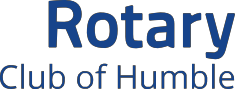 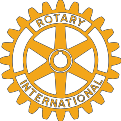 Proudly Serving the Lake Houston Area Chartered April 6, 1967Who We Are:The Rotary Club of Humble is composed of a diverse group of men and women who are business and community leaders that join together, build friendships, exchange ideas, take action and change lives while serving the community. We were chartered in 1967 and presently have 70 members. The motto of Rotary is Service Above Self and that is what guides us. We give back to the community by volunteering our time, talent and resources to help those in a need of an opportunity to improve their lives. This may mean providing money to a social service organization that provides food, sheltering, clothes, counseling to those in less than desirable situations : it may mean mentoring with students to help them with their education; it may mean providing books to preschool students to assist them in developing a love for reading; it may be providing scholarships to those wanting to further their education; it may mean promoting world peace thru the understanding of other cultures via Rotary’s Youth Exchange program; it may mean joining with other Rotary Clubs to meet humanitarian needs in other countries by providing water supplies, health care, clothing etc.Our Vision and Mission:Our Vision: Be a vibrant organization that attracts leaders, builds friendships, exchanges ideas & takes action to serve the community. Our Mission: We will change lives by providing opportunities.What we do/have done:We have invested more than $1.7 million in humanitarian needs over the past 17 years. Included are more than $400,000 to social service organizations such as HAAM, Village Learning Center, Mission NE, YMCA, FamilyTime, Boy Scouts, IncludingKids, Oaks of Righteousness, Rotary Rose Group and more. We have invested more than $140,000 in FFA scholarships and another $100,000 + of other scholarships. We are providing age appropriate books monthly to preschool children in a specific zip code. We mentor students at Lakeland Elementary.During the past year we have invested more than $100,000 in humanitarian needs.One of our premier projects was the Children of the Dump in Chinandega, Nicaragua, where children were depending on the local dump for their source of food. This project has been supported by other Rotary Clubs and has progressed to the point that several of the Children of the Dump recently graduated from college. Over 1700 children now attend school.Where do our funds come from?An annual fundraiser, Humble Rotary Festival, Eat Fish, Change Lives, fish fry and car show is supported by the community via a raffle for a new car and more than 60 community sponsorships. More than 1200 of the community come out to enjoy the Humble Rotary Festival that is held annually during the April or May time period. Come meet with us at the Humble Civic Center each Wednesday at noon us as we celebrate Rotary. Visit our web site at www.humblerotary.com to learn more about us and Rotary.Join Leaders - Exchange Ideas – Build Friendships – Take Action – Serve Communities – Change LivesRotary brings together a global network of volunteer leaders dedicated to tackling the world’s most pressing humanitarian challenges. Rotary connects 1.2 million members of more than 35,000 Rotary clubs in over 200 countries and geographical areas. Their  work impacts lives at both the local and international levels, from helping families in need in their own communities to working toward a polio-free world. Visit www.humblerotary.com or www.Rotary.org  for more information,